МУНИЦИПАЛЬНОЕ ОБРАЗОВАНИЕ «ГОРОД БЕРЕЗНИКИ»АДМИНИСТРАЦИЯ ГОРОДА БЕРЕЗНИКИ ПОСТАНОВЛЕНИЕ…………….	№…………….В соответствии со статьей  40 Градостроительного кодекса Российской Федерации, статьей 11 главы 3 части I Правил землепользования и застройки в городе Березники, утвержденных решением Березниковской городской Думы  от 31.07.2007 № 325,                    на  основании обращения Шальновой А.А., действующей                           на основании договора от 24.12.2019 № 19-Ф927 за Галееву Л.Я.,               с учетом результатов публичных слушаний от …………………, рекомендаций комиссии               по землепользованию и застройке от ……………….. администрация города Березники ПОСТАНОВЛЯЕТ: 1.Предоставить разрешение на отклонение от предельных                  параметров разрешенного строительства, реконструкции объекта капитального строительства территориальной зоны реконструкции малоэтажной застройки для строительства многоквартирных жилых домов до 5 этажей (Ж-7) на земельном участке  с кадастровым номером 59:03:0400142:9 по ул. Пятилетки, уч. № 114, г. Березники,  по параметрам: «минимальное расстояние от дома, вспомогательных и подсобных сооружений до красной линии улиц» 3,27 м                             и  «максимальный процент застройки земельного участка: для индивидуальной жилой застройки» 31%, согласно приложению                     к настоящему постановлению.2.Разместить настоящее постановление на официальном               сайте Администрации города Березники в информационно-телекоммуникационной сети «Интернет».3.Настоящее постановление вступает в силу со дня его подписания.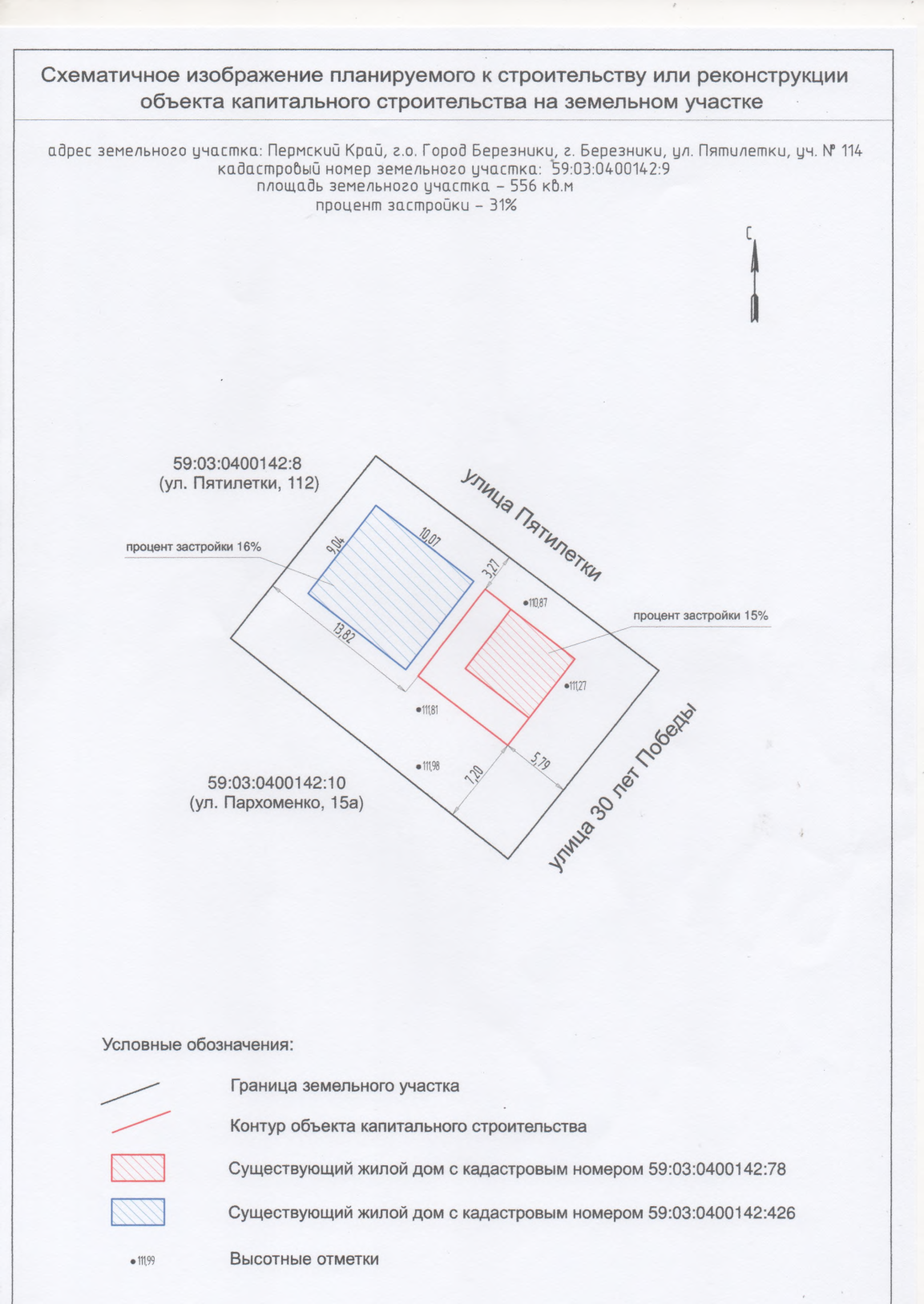 О предоставлении               разрешения на отклонение           от предельных параметров разрешенного строительства, реконструкции объекта капитального строительства территориальной                             зоны реконструкции малоэтажной застройки для строительства многоквартирных жилых домов до 5 этажей (Ж-7) на земельном участке                       с кадастровым номером 59:03:0400142:9по адресу:ул. Пятилетки, уч. № 114,                                     г. БерезникиГлава города Березники –глава администрации 
города БерезникиС.П.ДьяковПриложениек постановлениюадминистрации городаот